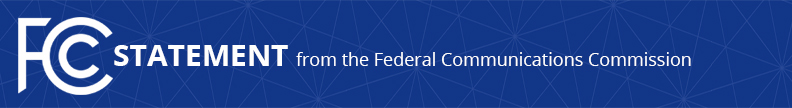 Media Contact: Mark Wigfield, (202) 418-0253mark.wigfield@fcc.govFor Immediate ReleaseCHAIRMAN WHEELER STATEMENT ON SIGNING OF NUMBER PORTABILITY CONTRACT  -- WASHINGTON, August 9, 2016 – Federal Communications Commission Chairman Tom Wheeler issued the following statement today on the signing of a contract for administration of the nation’s number portability database, which allows consumers and businesses to keep their phone numbers when changing providers. The Commission on July 25 gave final approval to  the selection by the North American Numbering Council of Telcordia Technologies Inc. d/b/a iconectiv as local number portability administrator, and found that the contract between the industry consortium overseeing the system, the North American Portability Management LLC (NAPM), and iconectiv meets strict FCC requirements to ensure the reliability, security, and competitive neutrality of the numbering system:“I congratulate the NAPM and iconectiv for finalizing their agreement. Number portability is critical to competition in the telecommunications marketplace, and the agreement signed today will ensure the reliable provision of this service at considerable savings to consumers while protecting the security of our nation’s networks. The FCC will continue to exercise close oversight to ensure a successful transition from the incumbent provider to iconectiv.”###
Office of Media Relations: (202) 418-0500TTY: (888) 835-5322Twitter: @FCCwww.fcc.gov/office-media-relationsThis is an unofficial announcement of Commission action.  Release of the full text of a Commission order constitutes official action.  See MCI v. FCC, 515 F.2d 385 (D.C. Cir. 1974).